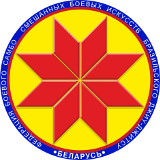 Турнир по бразильскому джиу-джитсу«Минск Open 2»ПРОТОКОЛ21 октября 2018,  Минск                                                                        Gi, Masters,  +82,3кгГлавный судья										А.А. Воронович1Верхов Евгений1553Кучинский Сергей3772Михайлюк Сергей261.    62.    43.    43.    88